Worksheet cooperative breeders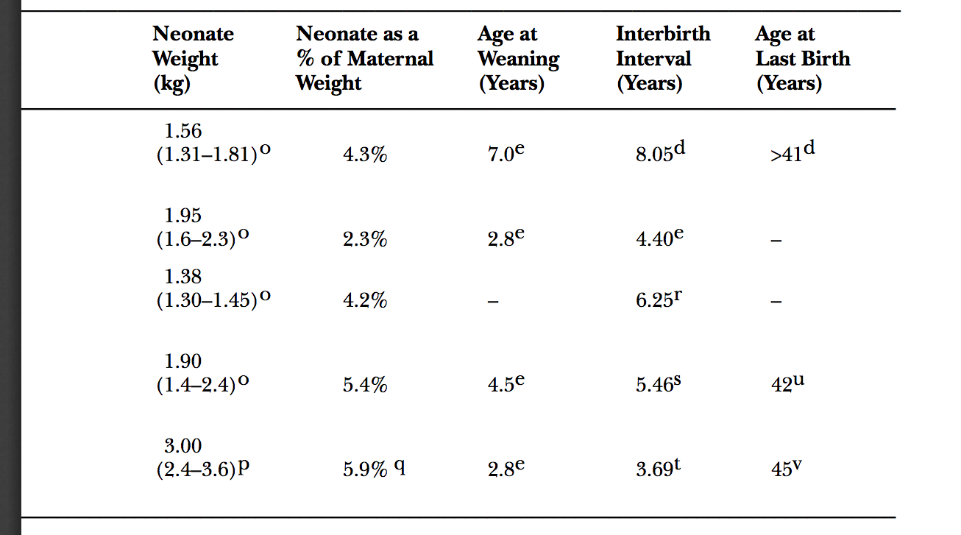 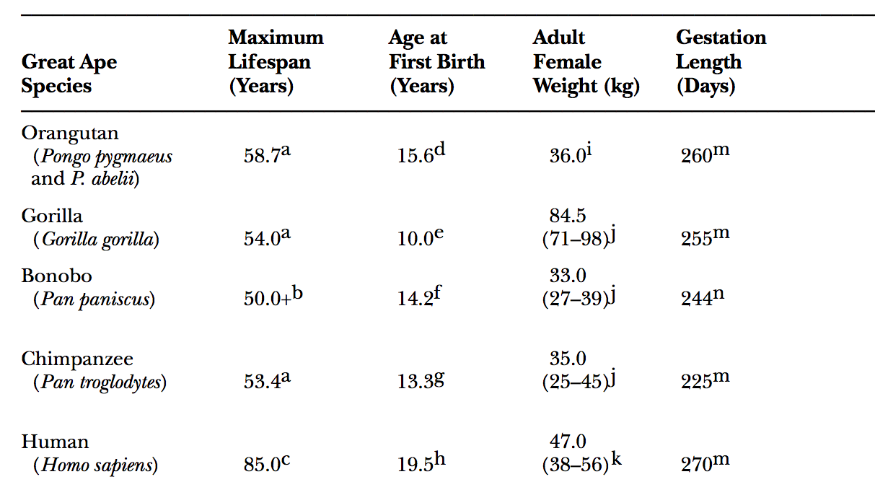 Is there evidence in human life history parameter that can be taken as evidence that allo-parental care is beneficial in humans?How do humans differ from the other great apes?Could these differences be interpreted as evidence for cooperative breeding?